Επαναληπτικό τεστ                                   01-02-2023                   στην 7η Ενότητα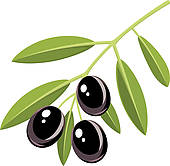     1.Διορθώνω όπου υπάρχει λάθος. 2.Ξαναγράφω τις φράσεις με απόστροφο και τις χαρακτηρίζω. (έκθλιψη, αφαίρεση, αποκοπή).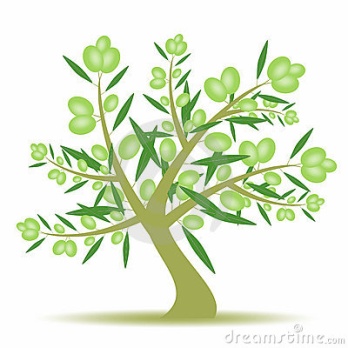 3. Βάζω κόμμα όπου χρειάζεται (ασύνδετο σχήμα).Για αύριο έχουμε αντιγραφή ορθογραφία μαθηματικά ιστορία.Σήμερα το πρωί σηκώθηκα στις επτά έπλυνα τα δόντια μου έφαγα το πρωινό μου.Ο μπαμπάς μου ξέρει πολλές ιστορίες με δράκους ξωτικά ιππότες.4. Συμπληρώνω τις προτάσεις με τις κατάλληλες αυτοπαθείς αντωνυμίες.Μόνο τον ______________ σκέφτεται η Βασιλική.Κατηγορεί τον _____________ για ό,τι έγινε.Εάν γυμνάζεστε ωφελείτε τους _______________.Μη κοιτάς μόνο τον _______________ αλλά και τους συνανθρώπους σου.5.Συμπληρώνω τον πίνακα..6. Σχηματίζω τα υποκοριστικά των παρακάτω λέξεων.τσάντα -> ___________ , ____________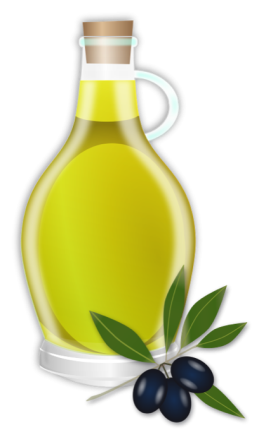 γλώσσα ->___________παιδί -> _____________όμορφος -> _____________Ελένη -> _____________, ______________7. Κλίνω τα παρακάτω θηλυκά ουσιαστικά.αγόναςελαιόδεντροαιώναςπρωτοχρονιάκανώναςμακεδόναςάγγλοςμάρτιοςκαλλιέργιαλάρισαακρόποληαχιρώναςάνοιξηΓερμανικόςλαδόξυδοορνιθόναςκινέζικοελαιοτριβείοάγιος γεώργιοςστρυμώναςελεώναςμέσα από(                            )δώσε τα(                            )θα ήθελα(                            )από όλα(                            )        και εμείς(                            )        μέσα στο(                            )το όνειρο(                            )       άσε τους(                            )          ΟΡΙΣΤΙΚΗΟΡΙΣΤΙΚΗΟΡΙΣΤΙΚΗΟΡΙΣΤΙΚΗΟΡΙΣΤΙΚΗΕΝΕΣΤΩΤΑΣΠΑΡΑΤΑΤΙΚΟΣΑΟΡΙΣΤΟΣΕΞΑΚΟΛ. ΜΕΛΛΟΝΤΑΣΣΥΝΟΠΤ. ΜΕΛΛΟΝΤΑΣδένομαι   (εγώ)χάνονται (       )ντύνεται  (       )ΟΡΙΣΤΙΚΗΕΝΕΣΤΩΤΑΕΞΑΚΟΛΟΥΘΗΤΙΚΗ ΥΠΟΤΑΚΤΙΚΗ ΣΥΝΟΠΤΙΚΗ ΥΠΟΤΑΚΤΙΚΗΣΥΝΟΠΤΙΚΗ ΠΡΟΣΤΑΚΤΙΚΗ λύνεσαι (       )ναπλένεστε (       )                                      ΕΝΙΚΟΣ ΑΡΙΘΜΟΣ     ΠΛΗΘΥΝΤΙΚΟΣ ΑΡΙΘΜΟΣ                                             ΕΝΙΚΟΣ ΑΡΙΘΜΟΣ     ΠΛΗΘΥΝΤΙΚΟΣ ΑΡΙΘΜΟΣ                                             ΕΝΙΚΟΣ ΑΡΙΘΜΟΣ     ΠΛΗΘΥΝΤΙΚΟΣ ΑΡΙΘΜΟΣ        Ονομ.η εξέταση οιΓεν.Αιτ.Κλητ.                                     ΕΝΙΚΟΣ ΑΡΙΘΜΟΣ     ΠΛΗΘΥΝΤΙΚΟΣ ΑΡΙΘΜΟΣ                                             ΕΝΙΚΟΣ ΑΡΙΘΜΟΣ     ΠΛΗΘΥΝΤΙΚΟΣ ΑΡΙΘΜΟΣ                                             ΕΝΙΚΟΣ ΑΡΙΘΜΟΣ     ΠΛΗΘΥΝΤΙΚΟΣ ΑΡΙΘΜΟΣ        Ονομ.η γιορτήΓεν.Αιτ.Κλητ.